Tisztítónyílás gördülő tömítő gyűrűvel RO 150Csomagolási egység: 1 darabVálaszték: K
Termékszám: 0092.0408Gyártó: MAICO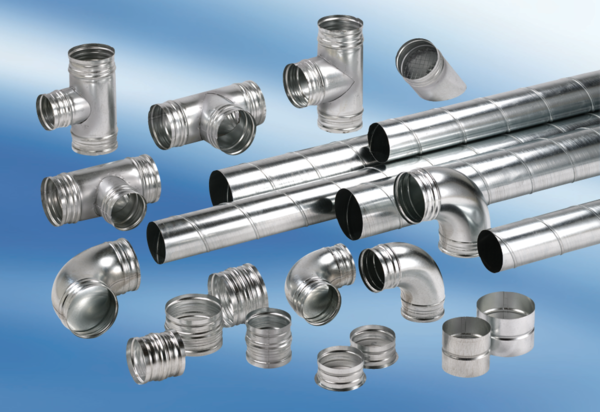 